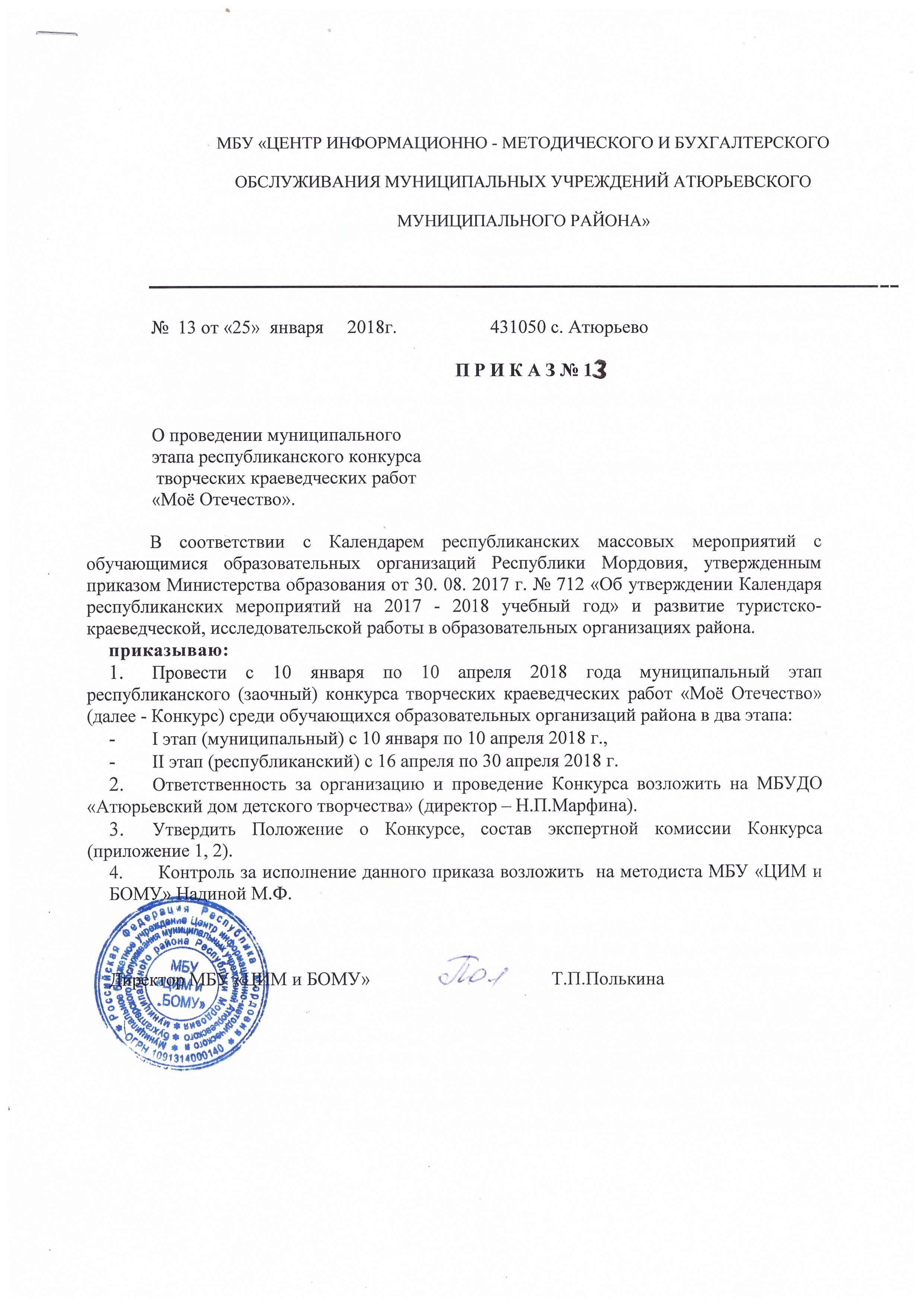 Приложение 1к приказу №13 от 25.01.18Положениео  муниципальном этапе республиканского конкурса творческих краеведческих работ«Моё Отечество»1.Общие положенияМуниципальный этап республиканскоо конкурса творческих краеведческих работ «Моё Отечество» (далее - Конкурс) проводится среди обучающихся образовательных организаций в рамках реализации Всероссийского и республиканского туристско-краеведческого движения «Отечество».Цель Конкурса:развитие туристско-краеведческой, исследовательской работы в образовательных организациях района.Задачи Конкурса:развитие и активизация учебно-исследовательской деятельности обучающихся в области краеведения,воспитание у обучающихся патриотизма, уважения к традициям, культуре, истории родного края,сохранение и развитие истории и культуры мордовского народа, воспитание национального самосознания обучающихся.Организаторы Конкурса-  МБУ «ЦИМ и БОМУ» и МБУДО «Атюрьевский дом детского творчества».Условия и порядок проведения КонкурсаКонкурс проводится среди обучающихся образовательных организаций по двум возрастным группам:средний возраст - 5-8 классы,старший возраст - 9-11 классы.Конкурс проводится в два этапа:этап (муниципальный) с 10 января 2018 г. по 10 апреля 2018 г.,этап (республиканский) с 16 апреля по 30 апреля 2018 г.Примечание: Допускается только индивидуальное участие в Конкурсе.Конкурс проводится по номинациям:1. Исследовательские краеведческие работы Для участия в Конкурсе принимаются исследовательские краеведческие работы по следующим подпрограммам движения«Отечество»:- «Историческое краеведение» (изучение истории родного края за всё время, доступное по вещественным и документальным памятникам). В рамках этой тематики может вестись изучение малоизвестных исторических событий, исторических процессов, выявление роли исторических личностей и народных масс в этих событиях и процессах),- «Культура и фольклор родного края» (изучение культуры родного края по фольклорным и вещественным источникам, изучение архитектурного, художественного, устного творчества жителей родного края, фиксация событий культурной жизни региона),«Природное наследие родного края» (изучение и охрана природного наследия родного края в целях её охраны и воспроизведения. Пропаганда здорового образа жизни, выявление экологически благоприятных и опасных для человека мест. Создание и описание экологических троп и экологических маршрутов, проведение работ по благоустройству мест массовых посещений, памятников, родников, организация экскурсий и т.д.).Исследовательские краеведческие работы предоставляются в бумажном варианте и сопровождаются электронным носителем.Конкурсные работы должны быть оформлены в соответствии с требованиями согласно приложению 1 к Положению.Литературное творчество (проза, поэзия)На Конкурс принимаются литературно-краеведческие произведения (очерки, эссе, рассказы, стихотворения, сочинения-рассуждения, историко- краеведческие словари и т.п.) о родном крае (история, культура, природа), о жизни и деятельности своих земляков.Художественное творчествоНа Конкурс принимаются произведения живописи и графики. Техника исполнения художественных работ и материал:живопись (гуашь, акварель, акрил, масло, пастель), формат листа А 4,A3;графика (тушь-перо, кисть, карандаш), формат листа А 3.На оборотной стороне работ указываются: фамилия, имя, отчество автора, возраст, название работы, техника исполнения, наименование организации (МОУ, УДОД, район), фамилия, имя, отчество руководителя, адрес образовательной организации, контактный телефон.Подведение итогов и награждениеИтоги Конкурса подводятся по номинациям в соответствии с критериями оценок.Победители и призеры Конкурса награждаются грамотами МБУ «ЦИМ и БОМУ».Победители Конкурса будут рекомендованы для участия в  республиканском конкурсе исследовательских краеведческих работ обучающихся «Отечество».Порядок и сроки подачи конкурсных материаловДля участия в муниципальном этапе республиканского Конкурса образовательным организациям, необходимо не позднее 10 апреля 2018 года представить в Оргкомитет по адресу: 431050с.Атюрьево, ул. Школьная1»а», МБУДО «Атюрьевский дом детского творчества»тел.2-11-44, следующие материалы:заявку (приложение 2 к Положению),конкурсные работы.Работы, направленные по электронной почте, не рассматриваются. Ответственное лицо –Еремкина Анна Петровна, 8 9601638458.Приложение 1 к ПоложениюТребования к оформлению исследовательских работКраеведческие исследовательской работы по заданной тематике выполняются исходя из общепринятых библиографических правил, объем работы до 20 страниц компьютерного набора (формат А 4, шрифт TimesNewRoman, полуторный интервал, все поля - 2 см.). Объем приложений - не более 10 страниц.Справочный материал (ссылки на источники) в общий объем не входит, но оценивается.Работы должны отражать собственный опыт краеведческих исследований.Подлинные, ценные материалы (музейные, архивные) присылать не следует. При необходимости целесообразно использовать копии.Титульный лист в объем не входит, но оценивается.Исследовательская краеведческая работа должна содержать:1.Титульный лист с указанием (сверху вниз):наименования организации и объединения;темы работы, номинации;Ф.И.О. автора (полностью), класса, названия объединения, адреса образовательной организации и домашнего адреса с индексом, контактного телефона;Ф.И.О. руководителя (полностью), должности, места работы, контактного телефона;года выполнения работы.Оглавление, перечисляющее разделы работы с указанием списка страниц, текста работы по разделам.Введение, где необходимо сформулировать проблематику, цель и задачи работы, обосновать ее актуальность, указать место и сроки проведения исследования.Методику исследования (описание методов сбора, использование разнообразных форм поисково-собирательской работы, обработка материалов).Результаты исследований и их обсуждение. При необходимости следует использовать таблицы, графики и т.п.Выводы - краткие ответы на вопросы, поставленные в задачах.Заключение.6. Список источников и использованной литературы.Материал должен быть аккуратно оформлен, страницы пронумерованы, надежно скреплены.Приложение 2 к ПоложениюЗаявкадля участия в  муниципальном этапе республиканского конкурса творческих краеведческих работобучающихся «Моё Отечество»Руководитель образовательной организации                                                          ПодписьМ.П.                                                                                                                              Приложение№2                                                                                                                 к приказу №13 от 25.01.18Состав экспертой комиссии Конкурса.Марфина Н.П.-директор МБУДО «Атюрьевский дом детского творчества», председатель.Панфилова Д.В.- педагог дополнительного образования,член жюри.Попкова М.Г.- учитель истории МБОУ «Атюрьевская СОШ№1», член жюри (по согласованию).Мозгунова К.С.-учитель истории МБОУ «Атюрьевская СОШ№1», член жюри (по согласованию).Ковышкина З.И.-педагог дополнительного образования,член жюри.Канайкина Г.А.- Заведующий сектором национальной и краеведческой литературы Атюрьевской центральной библиотеки, член жюри (по согласованию).Кашаева В.И.-педагог дополнительного образования,член жюри.№Ф.И.ОНаименованиеНоминацияНазваниеФ.И.О.п\пучастника,МОУ,работыруководителядатакласс(полностью),рожденияместо работы,должность,телефон1.2.